ACCUEIL DE LOISIRS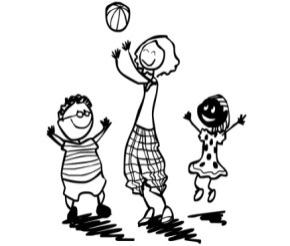 Feuille d’inscription : Mercredis de janvier à avril 2019Pré-requis à l’inscription : Avant de remplir cette feuille d’inscription, vous devez avoir obligatoirement transmis au                           service Enfance-Loisirs, une fiche de renseignements concernant l’enfant, dûment complétée. Inscription et désistement : Les inscriptions et les désistements doivent parvenir au plus tard le mercredi précédentCochez les dates des présences et les prestations souhaitées. Votre enfant bénéficie d’un P.A.I « panier repas », cochez la case.Règlement intérieur : je déclare avoir pris connaissance du règlement intérieurNom et prénom du destinataire de la facturation : ………………………………………………………………………………………………Date et signature :Nom et prénom de l’enfant : …………………………………………………………………Nom et prénom de l’enfant : …………………………………………………………………Nom et prénom de l’enfant : …………………………………………………………………Nom et prénom de l’enfant : …………………………………………………………………Nom et prénom de l’enfant : …………………………………………………………………Nom et prénom de l’enfant : …………………………………………………………………Nom et prénom de l’enfant : …………………………………………………………………Nom et prénom de l’enfant : …………………………………………………………………Nom et prénom de l’enfant : …………………………………………………………………Nom et prénom de l’enfant : …………………………………………………………………Nom et prénom de l’enfant : …………………………………………………………………Nom et prénom de l’enfant : …………………………………………………………………Année de naissanceJour :Jour :Mois :Mois :Mois :Mois :Mois :Année :Année :Année :Année :Niveau scolairePSMMSMMSMGSMCPCE1CE2CE2CM1CM26èmePRESTATIONS :* A / DJM = 7h30-12h / Demi-Journée Matin sans restauration* B / J = 7h30-19h / Journée* C / MR = 7h30-13h30 / Matin avec restauration* D / AMR = 12h-19h Après-Midi avec restauration* E / DJAM = 13h30-19h / Demi-Journée Après-Midi sans restaurationJanvier  Janvier  Janvier  Janvier  Janvier  99999161616161623232323233030303030ABCDEABCDEABCDEABCDEFévrier   Février   Février   Février   Février   6666613131313132020202020ABCDEABCDEABCDEMars   Mars   Mars   Mars   Mars   131313131320202020202727272727ABCDEABCDEABCDEAvril   Avril   Avril   Avril   Avril   3333310101010101717171717ABCDEABCDEABCDE